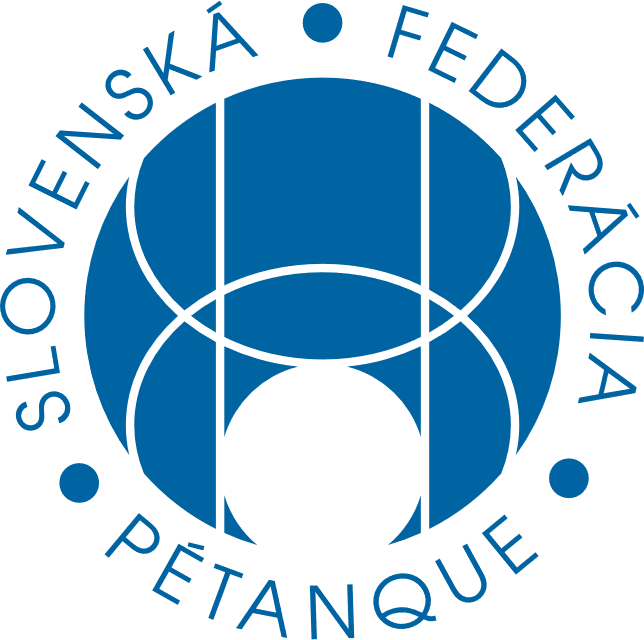 Návrh na zmenu dokumentov ŠTKNavrhovateľMarek Sobolič, SPIDERS, predseda klubu – predseda ŠTKMotiváciaBodovo ocenení by mali byť iba hráči, ktorý postúpia do vyraďovacej časti.Aktuálne znenie dokumentuhttps://www.sfp.sk/doku.php?id=dokumenty:klasifikacny-poriadokvždy boduje väčšia polovica štartujúcich tímov, ostatní dostanú 1 bod za účasťNové znenievždy bodujú tímy, ktoré postúpia do vyraďovacej časti ( podľa dokumentu SWISS + KO ) ale maximálne do 16 miesta, ostatní dostanú 1 bod za účasť	